Plan zajęć dla studentów I roku, Projektowania Graficznego  rok akad. 2023/2024, semestr 1 zimowy* język angielski dzień realizacji zajęć: 09.10, 16.10, 23.10,30.10, 06.11, 13.11, 20.11, 27.11, 04.12, 11.12, 18.12, 08.01, 15.01, 22.01, 29.01. **przedmiot do wyboru, dzień realizacji zajęć: 09.10, 16.10, 23.10,30.10, 06.11, 13.11, 20.11,- godz. 8.00-9.30, dzień realizacji zajęć:  27.11. - godz. 8:00 - 8:45LEGENDA:KT – Kolegium Techniczne                                                                       Tydzień 1 /nieparzysty/: 1,3,5,7,9,11,13,15KW – Kolegium Wschodnie                                                                      Tydzień 2 /parzysty/: 2,4,6,8,10,12,14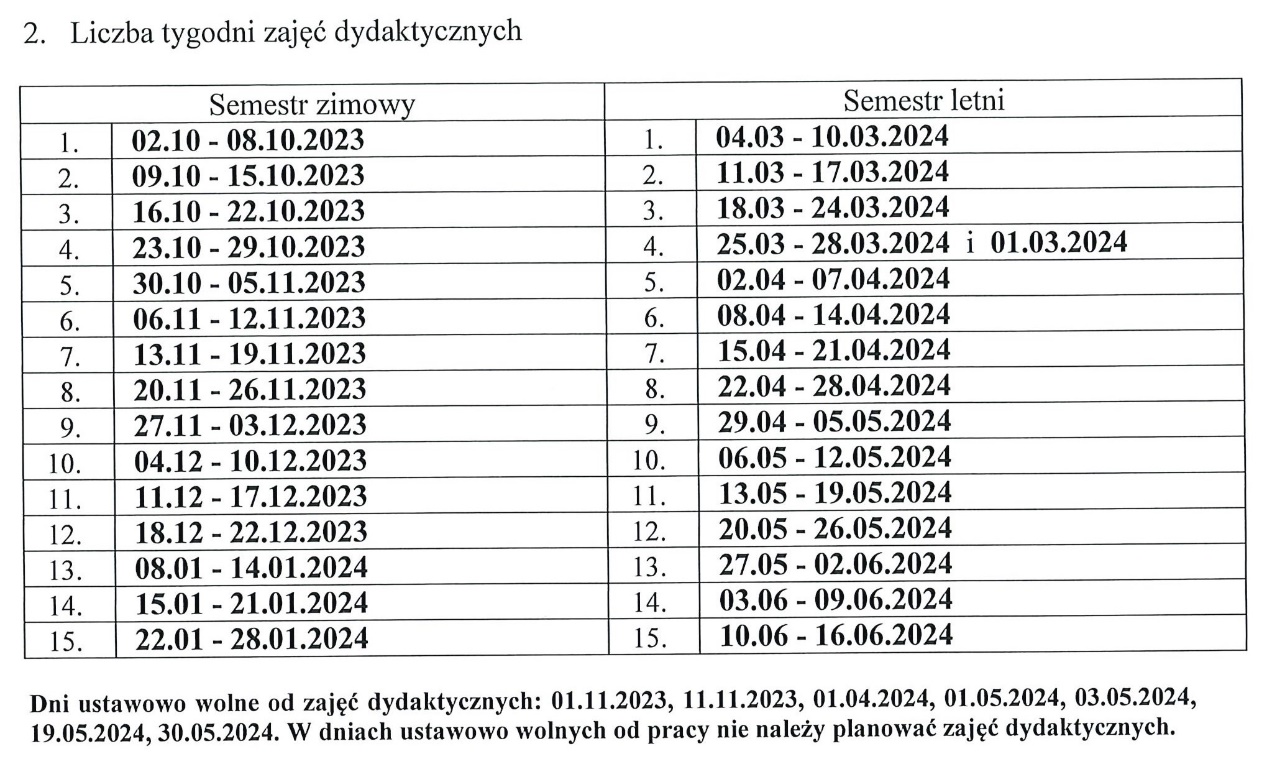 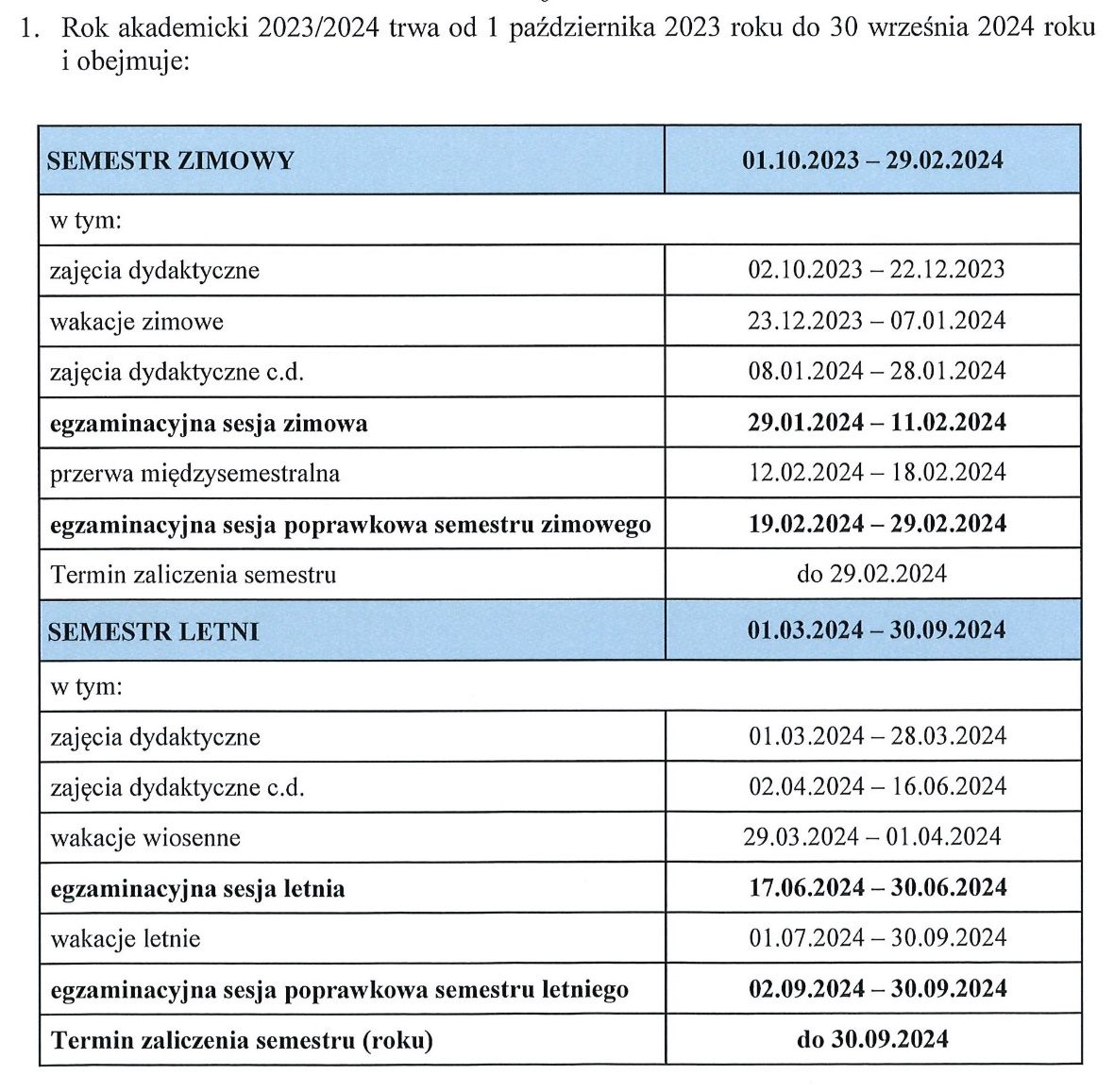 GodzinyPoniedziałekPoniedziałekPoniedziałekWtorekWtorekŚrodaŚrodaŚrodaCzwartekCzwartekPiątekPiątekGodzinyTydzień 1Tydzień 2Tydzień 2Tydzień 1Tydzień 2Tydzień 1Tydzień 2Tydzień 2Tydzień 1Tydzień 2Tydzień 1Tydzień 2  8.15- 9.00**Wiedza o Polsce 8.00-9.30dr E. Dybek prof. PANSsala 2.22 KT…………………………………………………………**Wpływ współczesnych tendencji kulturowych na polszczyznę8.00-9.30Mgr A. Pomianeksala 2.25 KT**Wiedza o Polsce 8.00-9.30dr E. Dybek prof. PANSsala 2.22 KT…………………………………………………………**Wpływ współczesnych tendencji kulturowych na polszczyznę8.00-9.30Mgr A. Pomianeksala 2.25 KT**Wiedza o Polsce 8.00-9.30dr E. Dybek prof. PANSsala 2.22 KT…………………………………………………………**Wpływ współczesnych tendencji kulturowych na polszczyznę8.00-9.30Mgr A. Pomianeksala 2.25 KT***Komunikacja interpersonalna 8.00-9.30dr P. Ścigajsala 2.29 KT(Realizacja zajęć: 06.10, 13.10, 20.10,27.10, 03.11, 10.11, 17.11,24.11)***Komunikacja interpersonalna 8.00-9.30dr P. Ścigajsala 2.29 KT(Realizacja zajęć: 06.10, 13.10, 20.10,27.10, 03.11, 10.11, 17.11,24.11)09.00- 9.45**Wiedza o Polsce 8.00-9.30dr E. Dybek prof. PANSsala 2.22 KT…………………………………………………………**Wpływ współczesnych tendencji kulturowych na polszczyznę8.00-9.30Mgr A. Pomianeksala 2.25 KT**Wiedza o Polsce 8.00-9.30dr E. Dybek prof. PANSsala 2.22 KT…………………………………………………………**Wpływ współczesnych tendencji kulturowych na polszczyznę8.00-9.30Mgr A. Pomianeksala 2.25 KT**Wiedza o Polsce 8.00-9.30dr E. Dybek prof. PANSsala 2.22 KT…………………………………………………………**Wpływ współczesnych tendencji kulturowych na polszczyznę8.00-9.30Mgr A. Pomianeksala 2.25 KTGrupa IIGrafika warsztatowa9.00-13.30dr A. Rułka s.4.10a/6 godz./Grupa IRysunek9.00-13.30prof. Henryk Ożóg s.4.8/6 godz./Grupa IEdytory rastrowe9.00-11.15   mgr S.        Bundyras.4.5/3godz./Grupa IIMalarstwo9.00-13.30prof. Henryk Ożóg s.4.8   /6 godz./Grupa IEdytory rastrowe9.00-11.15mgr S. Bundyras.4.6/3godz/***Komunikacja interpersonalna 8.00-9.30dr P. Ścigajsala 2.29 KT(Realizacja zajęć: 06.10, 13.10, 20.10,27.10, 03.11, 10.11, 17.11,24.11)***Komunikacja interpersonalna 8.00-9.30dr P. Ścigajsala 2.29 KT(Realizacja zajęć: 06.10, 13.10, 20.10,27.10, 03.11, 10.11, 17.11,24.11)09.45-10.30    Grupa IIEdytory rastrowe9.45-12.00mgr S. Bundyras.4.6/3godz./Grupa IMalarstwo9.45-14.15prof. Henryk Ożóg s.4.8/6 godz./    Grupa IIEdytory rastrowe9.45-12.00mgr S. Bundyras.4.6/3godz./Grupa IIGrafika warsztatowa9.00-13.30dr A. Rułka s.4.10a/6 godz./Grupa IRysunek9.00-13.30prof. Henryk Ożóg s.4.8/6 godz./Grupa IEdytory rastrowe9.00-11.15   mgr S.        Bundyras.4.5/3godz./Grupa IIMalarstwo9.00-13.30prof. Henryk Ożóg s.4.8   /6 godz./Grupa IEdytory rastrowe9.00-11.15mgr S. Bundyras.4.6/3godz/10.30-11.15    Grupa IIEdytory rastrowe9.45-12.00mgr S. Bundyras.4.6/3godz./Grupa IMalarstwo9.45-14.15prof. Henryk Ożóg s.4.8/6 godz./    Grupa IIEdytory rastrowe9.45-12.00mgr S. Bundyras.4.6/3godz./Grupa IIGrafika warsztatowa9.00-13.30dr A. Rułka s.4.10a/6 godz./Grupa IRysunek9.00-13.30prof. Henryk Ożóg s.4.8/6 godz./Grupa IEdytory rastrowe9.00-11.15   mgr S.        Bundyras.4.5/3godz./Grupa IIMalarstwo9.00-13.30prof. Henryk Ożóg s.4.8   /6 godz./Grupa IEdytory rastrowe9.00-11.15mgr S. Bundyras.4.6/3godz/11.15-12.00    Grupa IIEdytory rastrowe9.45-12.00mgr S. Bundyras.4.6/3godz./Grupa IMalarstwo9.45-14.15prof. Henryk Ożóg s.4.8/6 godz./    Grupa IIEdytory rastrowe9.45-12.00mgr S. Bundyras.4.6/3godz./Grupa IIGrafika warsztatowa9.00-13.30dr A. Rułka s.4.10a/6 godz./Grupa IRysunek9.00-13.30prof. Henryk Ożóg s.4.8/6 godz./Grupa IPodstawy fotografii11.15- 13.30   mgr S.        Bundyras.4.5/3godz./Grupa IIMalarstwo9.00-13.30prof. Henryk Ożóg s.4.8   /6 godz./Grupa IPodstawy fotografii11.15- 13.30   mgr S.        Bundyras.4.5/3godz./Grupa IIEdytory wektorowe11.15-13.30mgr Damian Borowiaks.3.20A  /3 godz./ s.3.39………………………………………Grupa I       Projektowanie wstępne11.15-13.30Dr  E. Cieszyńska             s.4.6  /3 godz./Grupa IIEdytory wektorowe11.15-13.30mgr Damian Borowiaks.3.20A  /3 godz./ s.3.39………………………………………Grupa I       Projektowanie wstępne11.15-13.30Dr  E. Cieszyńska             s.4.6  /3 godz./12.00-12.45    Grupa IIPodstawy fotografii12.00-14.15mgr S. Bundyras.4.5/3godz./Grupa IMalarstwo9.45-14.15prof. Henryk Ożóg s.4.8/6 godz./   Grupa IIPodstawy fotografii12.00-14.15mgr S. Bundyras.4.6/3godz./Grupa IIGrafika warsztatowa9.00-13.30dr A. Rułka s.4.10a/6 godz./Grupa IRysunek9.00-13.30prof. Henryk Ożóg s.4.8/6 godz./Grupa IPodstawy fotografii11.15- 13.30   mgr S.        Bundyras.4.5/3godz./Grupa IIMalarstwo9.00-13.30prof. Henryk Ożóg s.4.8   /6 godz./Grupa IPodstawy fotografii11.15- 13.30   mgr S.        Bundyras.4.5/3godz./Grupa IIEdytory wektorowe11.15-13.30mgr Damian Borowiaks.3.20A  /3 godz./ s.3.39………………………………………Grupa I       Projektowanie wstępne11.15-13.30Dr  E. Cieszyńska             s.4.6  /3 godz./Grupa IIEdytory wektorowe11.15-13.30mgr Damian Borowiaks.3.20A  /3 godz./ s.3.39………………………………………Grupa I       Projektowanie wstępne11.15-13.30Dr  E. Cieszyńska             s.4.6  /3 godz./12.45-13.30    Grupa IIPodstawy fotografii12.00-14.15mgr S. Bundyras.4.5/3godz./Grupa IMalarstwo9.45-14.15prof. Henryk Ożóg s.4.8/6 godz./   Grupa IIPodstawy fotografii12.00-14.15mgr S. Bundyras.4.6/3godz./Grupa IIGrafika warsztatowa9.00-13.30dr A. Rułka s.4.10a/6 godz./Grupa IRysunek9.00-13.30prof. Henryk Ożóg s.4.8/6 godz./Grupa IPodstawy fotografii11.15- 13.30   mgr S.        Bundyras.4.5/3godz./Grupa IIMalarstwo9.00-13.30prof. Henryk Ożóg s.4.8   /6 godz./Grupa IPodstawy fotografii11.15- 13.30   mgr S.        Bundyras.4.5/3godz./Grupa IIEdytory wektorowe11.15-13.30mgr Damian Borowiaks.3.20A  /3 godz./ s.3.39………………………………………Grupa I       Projektowanie wstępne11.15-13.30Dr  E. Cieszyńska             s.4.6  /3 godz./Grupa IIEdytory wektorowe11.15-13.30mgr Damian Borowiaks.3.20A  /3 godz./ s.3.39………………………………………Grupa I       Projektowanie wstępne11.15-13.30Dr  E. Cieszyńska             s.4.6  /3 godz./13.30-14.15    Grupa IIPodstawy fotografii12.00-14.15mgr S. Bundyras.4.5/3godz./Grupa IMalarstwo9.45-14.15prof. Henryk Ożóg s.4.8/6 godz./   Grupa IIPodstawy fotografii12.00-14.15mgr S. Bundyras.4.6/3godz./Grupa IGrafika warsztatowa13.30-18.00dr A. Rułka s.4.10a/6 godz./Grupa IIRysunek13.30-18.00prof. Henryk Ożóg s.4.8/6 godz./                      Historia Sztuki 13.30 - 14.15dr M. Trojanowskas. 3.20 B / 2 godz./                      Historia Sztuki 13.30 - 14.15dr M. Trojanowskas. 3.20 B / 2 godz./                      Historia Sztuki 13.30 - 14.15dr M. Trojanowskas. 3.20 B / 2 godz./Grupa IEdytory wektorowe13.30-15.45mgr Damian Borowiaks.3.20A  /3 godz./ s.3.39………………………………………Grupa II         Projektowanie wstępne13.30-15.45Dr  E. Cieszyńska             s.4.6  /3 godz./Grupa IEdytory wektorowe13.30-15.45mgr Damian Borowiaks.3.20A  /3 godz./ s.3.39………………………………………Grupa II         Projektowanie wstępne13.30-15.45Dr  E. Cieszyńska             s.4.6  /3 godz./14.15-15.00Grupa IGrafika warsztatowa13.30-18.00dr A. Rułka s.4.10a/6 godz./Grupa IIRysunek13.30-18.00prof. Henryk Ożóg s.4.8/6 godz./                      Historia Sztuki 13.30 - 14.15dr M. Trojanowskas. 3.20 B / 2 godz./                      Historia Sztuki 13.30 - 14.15dr M. Trojanowskas. 3.20 B / 2 godz./                      Historia Sztuki 13.30 - 14.15dr M. Trojanowskas. 3.20 B / 2 godz./Grupa IEdytory wektorowe13.30-15.45mgr Damian Borowiaks.3.20A  /3 godz./ s.3.39………………………………………Grupa II         Projektowanie wstępne13.30-15.45Dr  E. Cieszyńska             s.4.6  /3 godz./Grupa IEdytory wektorowe13.30-15.45mgr Damian Borowiaks.3.20A  /3 godz./ s.3.39………………………………………Grupa II         Projektowanie wstępne13.30-15.45Dr  E. Cieszyńska             s.4.6  /3 godz./15.00-15.45*Język angielski  15.00 - 16.30                               Grupa 1:  mgr O. Chopko  s. 3.10 KWGrupa 7:  mgr M.Adamowicz s. 3.11 KW*Język angielski  15.00 - 16.30                               Grupa 1:  mgr O. Chopko  s. 3.10 KWGrupa 7:  mgr M.Adamowicz s. 3.11 KW*Język angielski  15.00 - 16.30                               Grupa 1:  mgr O. Chopko  s. 3.10 KWGrupa 7:  mgr M.Adamowicz s. 3.11 KWGrupa IGrafika warsztatowa13.30-18.00dr A. Rułka s.4.10a/6 godz./Grupa IIRysunek13.30-18.00prof. Henryk Ożóg s.4.8/6 godz./*Język angielski  15.00 - 16.30                               Grupa 4:  mgr O. Chopko  s. 3.10 KW*Język angielski  15.00 - 16.30                               Grupa 4:  mgr O. Chopko  s. 3.10 KW*Język angielski  15.00 - 16.30                               Grupa 4:  mgr O. Chopko  s. 3.10 KWGrupa IEdytory wektorowe13.30-15.45mgr Damian Borowiaks.3.20A  /3 godz./ s.3.39………………………………………Grupa II         Projektowanie wstępne13.30-15.45Dr  E. Cieszyńska             s.4.6  /3 godz./Grupa IEdytory wektorowe13.30-15.45mgr Damian Borowiaks.3.20A  /3 godz./ s.3.39………………………………………Grupa II         Projektowanie wstępne13.30-15.45Dr  E. Cieszyńska             s.4.6  /3 godz./15.45-16.30*Język angielski  15.00 - 16.30                               Grupa 1:  mgr O. Chopko  s. 3.10 KWGrupa 7:  mgr M.Adamowicz s. 3.11 KW*Język angielski  15.00 - 16.30                               Grupa 1:  mgr O. Chopko  s. 3.10 KWGrupa 7:  mgr M.Adamowicz s. 3.11 KW*Język angielski  15.00 - 16.30                               Grupa 1:  mgr O. Chopko  s. 3.10 KWGrupa 7:  mgr M.Adamowicz s. 3.11 KWGrupa IGrafika warsztatowa13.30-18.00dr A. Rułka s.4.10a/6 godz./Grupa IIRysunek13.30-18.00prof. Henryk Ożóg s.4.8/6 godz./*Język angielski  15.00 - 16.30                               Grupa 4:  mgr O. Chopko  s. 3.10 KW*Język angielski  15.00 - 16.30                               Grupa 4:  mgr O. Chopko  s. 3.10 KW*Język angielski  15.00 - 16.30                               Grupa 4:  mgr O. Chopko  s. 3.10 KW16.30-17.15*Język angielski 16.40 -18.10                               Grupa 2: mgr O. Chopko s. 3.10 KWGrupa 8:  mgr M.Adamowicz s. 3.11 KW*Język angielski 16.40 -18.10                               Grupa 2: mgr O. Chopko s. 3.10 KWGrupa 8:  mgr M.Adamowicz s. 3.11 KW*Język angielski 16.40 -18.10                               Grupa 2: mgr O. Chopko s. 3.10 KWGrupa 8:  mgr M.Adamowicz s. 3.11 KWGrupa IGrafika warsztatowa13.30-18.00dr A. Rułka s.4.10a/6 godz./Grupa IIRysunek13.30-18.00prof. Henryk Ożóg s.4.8/6 godz./*Język angielski  16.40 -18.10                               Grupa 5:  mgr O. Chopko  s. 3.10 KW*Język angielski  16.40 -18.10                               Grupa 5:  mgr O. Chopko  s. 3.10 KW*Język angielski  16.40 -18.10                               Grupa 5:  mgr O. Chopko  s. 3.10 KWWychowanie Fizyczne16.30- 18.00mgr R. Korczyński           /2 godz./Wychowanie Fizyczne16.30- 18.00mgr R. Korczyński           /2 godz./Psychologia reklamy 16.15 - 17.45dr Paweł Ścigajs. 3.20 B / 2 godz./Psychologia reklamy 16.15 - 17.45dr Paweł Ścigajs. 3.20 B / 2 godz./17.15-18.00*Język angielski 16.40 -18.10                               Grupa 2: mgr O. Chopko s. 3.10 KWGrupa 8:  mgr M.Adamowicz s. 3.11 KW*Język angielski 16.40 -18.10                               Grupa 2: mgr O. Chopko s. 3.10 KWGrupa 8:  mgr M.Adamowicz s. 3.11 KW*Język angielski 16.40 -18.10                               Grupa 2: mgr O. Chopko s. 3.10 KWGrupa 8:  mgr M.Adamowicz s. 3.11 KWGrupa IGrafika warsztatowa13.30-18.00dr A. Rułka s.4.10a/6 godz./Grupa IIRysunek13.30-18.00prof. Henryk Ożóg s.4.8/6 godz./*Język angielski  16.40 -18.10                               Grupa 5:  mgr O. Chopko  s. 3.10 KW*Język angielski  16.40 -18.10                               Grupa 5:  mgr O. Chopko  s. 3.10 KW*Język angielski  16.40 -18.10                               Grupa 5:  mgr O. Chopko  s. 3.10 KWWychowanie Fizyczne16.30- 18.00mgr R. Korczyński           /2 godz./Wychowanie Fizyczne16.30- 18.00mgr R. Korczyński           /2 godz./Psychologia reklamy 16.15 - 17.45dr Paweł Ścigajs. 3.20 B / 2 godz./Psychologia reklamy 16.15 - 17.45dr Paweł Ścigajs. 3.20 B / 2 godz./18.00-18.45*Język angielski 18.20 -19.50                               Grupa 3: mgr O. Chopko s. 3.10 KW*Język angielski 18.20 -19.50                               Grupa 3: mgr O. Chopko s. 3.10 KW*Język angielski 18.20 -19.50                               Grupa 3: mgr O. Chopko s. 3.10 KWGrupa ILiternictwo i typografia18.00-19.30dr A. Rułkas.4.10aGrupa IILiternictwo i typografia18.00-19.30dr A. Rułkas.4.10a*Język angielski 18.20 -19.50                               Grupa 6: mgr O. Chopko s. 3.10 KW*Język angielski 18.20 -19.50                               Grupa 6: mgr O. Chopko s. 3.10 KW*Język angielski 18.20 -19.50                               Grupa 6: mgr O. Chopko s. 3.10 KWGrupa ILiternictwo i typografia18.00-19.30dr A. Rułkas.4.10aGrupa IILiternictwo i typografia18.00-19.30dr A.Rułkas.4.10a18.45-19.30*Język angielski 18.20 -19.50                               Grupa 3: mgr O. Chopko s. 3.10 KW*Język angielski 18.20 -19.50                               Grupa 3: mgr O. Chopko s. 3.10 KW*Język angielski 18.20 -19.50                               Grupa 3: mgr O. Chopko s. 3.10 KWGrupa ILiternictwo i typografia18.00-19.30dr A. Rułkas.4.10aGrupa IILiternictwo i typografia18.00-19.30dr A. Rułkas.4.10a*Język angielski 18.20 -19.50                               Grupa 6: mgr O. Chopko s. 3.10 KW*Język angielski 18.20 -19.50                               Grupa 6: mgr O. Chopko s. 3.10 KW*Język angielski 18.20 -19.50                               Grupa 6: mgr O. Chopko s. 3.10 KWGrupa ILiternictwo i typografia18.00-19.30dr A. Rułkas.4.10aGrupa IILiternictwo i typografia18.00-19.30dr A.Rułkas.4.10a